版权及相关权常设委员会第三十六届会议2018年5月28日至6月1日，日内瓦其他事项的下一步工作主席提出根据SCCR第三十五届会议主席总结的要求，主席就SCCR议程“其他事项”下讨论的各项议题接下来的下一步工作提出提案，供委员会成员考虑。这些建议尽可能以SCCR成员的想法为基础，并提交给成员以供在SCCR第三十六届会议期间提出反馈意见。艺术家的追续权讨论本议程项目的地位，包括一些成员国提出的将其纳入委员会常设议程的要求。讨论将考虑就这一议题已经开展的工作，以及委员会现有的文件。最后，可以对未来的工作进行讨论，其中可以包括成立一个专家任务组，向委员会报告艺术家追续权制度实务要素的有关情况。可能的议题包括(i)产生追续权版税的艺术作品类型；(ii)追续权将涵盖的行为类型；(iii)追续权的交易、责任和财务方面的监督；以及(iv)追续权的管理，包括集体管理。数字环境下的版权讨论将探讨一些成员国的建议，即关于开展研究，包括经济研究和数据分析，以更深入地了解数字技术对创意产业生态系统的影响。戏剧导演将邀请俄罗斯联邦对其提案作详细介绍，随后在委员会开展初步讨论。[文件完]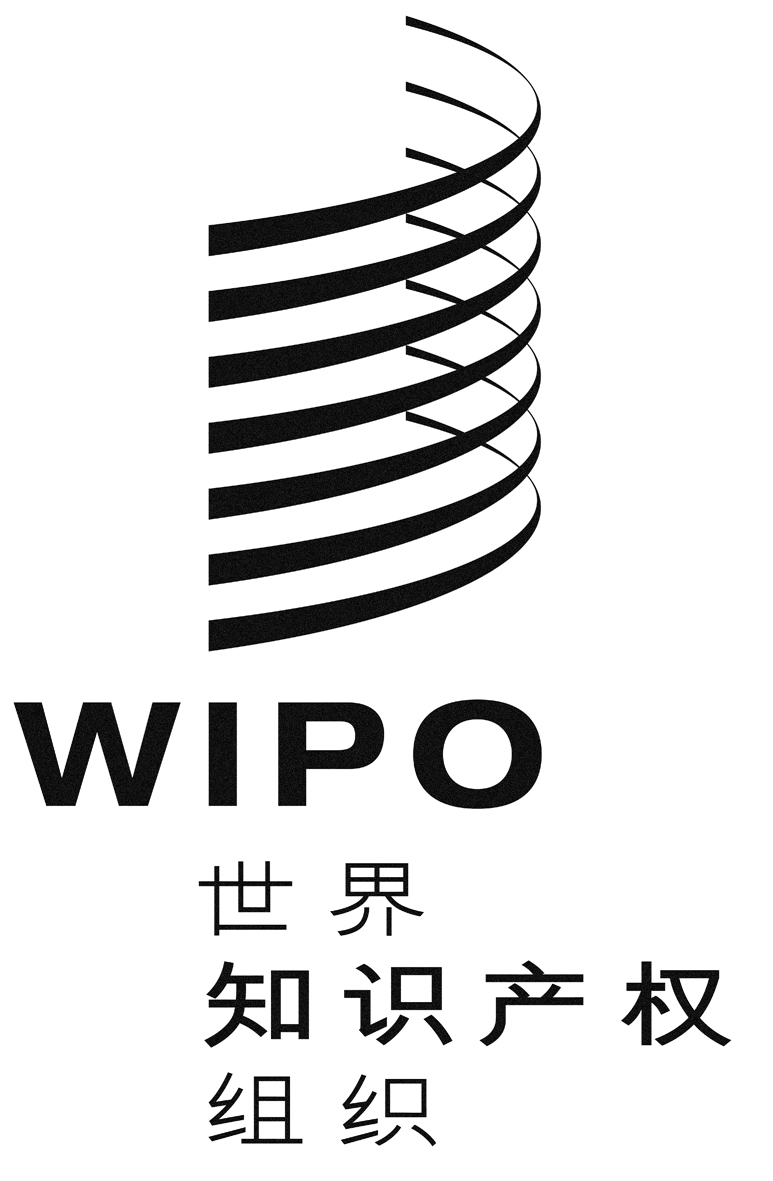 CSCCr/36/4SCCr/36/4SCCr/36/4原 文：英 文原 文：英 文原 文：英 文日 期：2018年4月20日  日 期：2018年4月20日  日 期：2018年4月20日  